	                Východočeské soutěže                            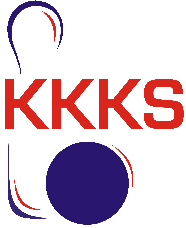 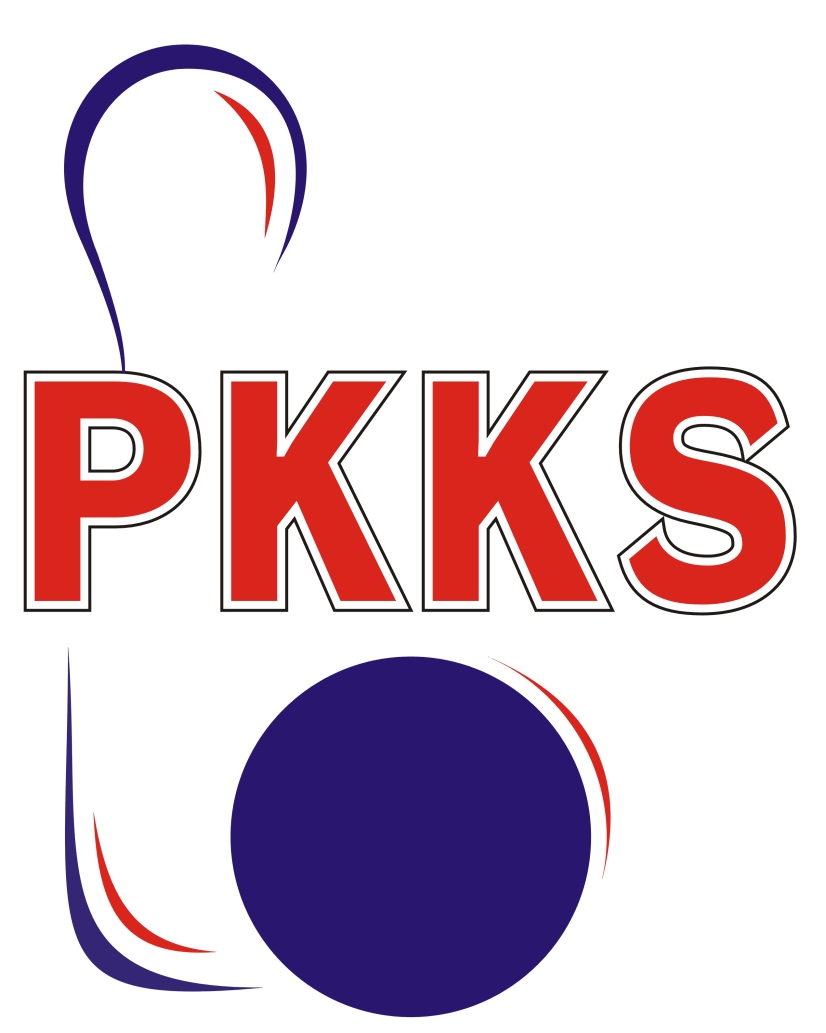                                                                 skupina B                                           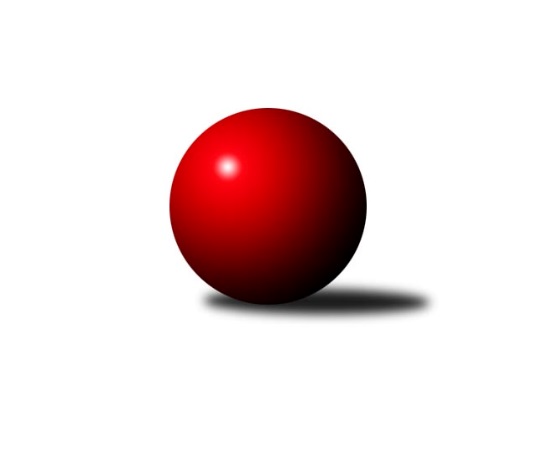 Č.1Ročník 2022/2023	18.9.2022Nejlepšího výkonu v tomto kole: 1793 dosáhlo družstvo: SKK Náchod DVýchodočeská soutěž skupina B 2022/2023Výsledky 1. kolaSouhrnný přehled výsledků:SKK Třebechovice p/O B	- SKK Jičín C	8:4	1555:1552		15.9.SKPK DONAP H. Králové B	- SKPK DONAP H. Králové C	8:4	1785:1673		16.9.SKK Náchod C	- SKK Náchod D		dohrávka		19.9.HC Březovice 	- KK Zalabák Smiřice C		dohrávka		26.9.Tabulka družstev:	1.	SKPK DONAP H. Králové B	1	1	0	0	8 : 4 	 1785	2	2.	SKK Třebechovice p/O B	1	1	0	0	8 : 4 	 1555	2	3.	SKK Náchod C	0	0	0	0	0 : 0 	 0	0	4.	HC Březovice	0	0	0	0	0 : 0 	 0	0	5.	SKK Náchod D	0	0	0	0	0 : 0 	 0	0	6.	KK Zalabák Smiřice C	0	0	0	0	0 : 0 	 0	0	7.	SKPK DONAP H. Králové C	1	0	0	1	4 : 8 	 1673	0	8.	SKK Jičín C	1	0	0	1	4 : 8 	 1552	0Podrobné výsledky kola:	 SKK Třebechovice p/O B	1555	8:4	1552	SKK Jičín C	Filip Petera	 	 197 	 178 		375 	 0:2 	 405 	 	212 	 193		Vladimír Řeháček	Luděk Vohralík	 	 160 	 179 		339 	 0:2 	 437 	 	227 	 210		Tomáš Pavlata	Petr Březina	 	 216 	 187 		403 	 2:0 	 347 	 	178 	 169		Miroslav Langr	Oldřich Motyčka	 	 233 	 205 		438 	 2:0 	 363 	 	172 	 191		František Čermákrozhodčí: Luděk VohralíkNejlepší výkon utkání: 438 - Oldřich Motyčka	 SKPK DONAP H. Králové B	1785	8:4	1673	SKPK DONAP H. Králové C	Josef Pardubský	 	 245 	 232 		477 	 2:0 	 401 	 	218 	 183		Roman Klíma	Irena Šrajerová	 	 205 	 190 		395 	 0:2 	 425 	 	196 	 229		Jonáš Bezdíček	Jiří Prokop	 	 217 	 204 		421 	 0:2 	 442 	 	235 	 207		Denis Džbánek	Jaroslav Gütler	 	 237 	 255 		492 	 2:0 	 405 	 	217 	 188		Bohuslav Trejtnarrozhodčí: Jiří ProkopNejlepší výkon utkání: 492 - Jaroslav GütlerPořadí jednotlivců:	jméno hráče	družstvo	celkem	plné	dorážka	chyby	poměr kuž.	Maximum	1.	Jaroslav Gütler 	SKPK DONAP H. Králové B	492.00	318.0	174.0	1.0	1/1	(492)	2.	Josef Pardubský 	SKPK DONAP H. Králové B	477.00	300.0	177.0	1.0	1/1	(477)	3.	Denis Džbánek 	SKPK DONAP H. Králové C	442.00	312.0	130.0	5.0	1/1	(442)	4.	Oldřich Motyčka 	SKK Třebechovice p/O B	438.00	301.0	137.0	7.0	1/1	(438)	5.	Tomáš Pavlata 	SKK Jičín C	437.00	311.0	126.0	9.0	1/1	(437)	6.	Jonáš Bezdíček 	SKPK DONAP H. Králové C	425.00	300.0	125.0	14.0	1/1	(425)	7.	Jiří Prokop 	SKPK DONAP H. Králové B	421.00	292.0	129.0	7.0	1/1	(421)	8.	Vladimír Řeháček 	SKK Jičín C	405.00	283.0	122.0	10.0	1/1	(405)	9.	Bohuslav Trejtnar 	SKPK DONAP H. Králové C	405.00	302.0	103.0	12.0	1/1	(405)	10.	Petr Březina 	SKK Třebechovice p/O B	403.00	281.0	122.0	7.0	1/1	(403)	11.	Roman Klíma 	SKPK DONAP H. Králové C	401.00	279.0	122.0	10.0	1/1	(401)	12.	Irena Šrajerová 	SKPK DONAP H. Králové B	395.00	299.0	96.0	17.0	1/1	(395)	13.	Filip Petera 	SKK Třebechovice p/O B	375.00	271.0	104.0	12.0	1/1	(375)	14.	František Čermák 	SKK Jičín C	363.00	261.0	102.0	13.0	1/1	(363)	15.	Miroslav Langr 	SKK Jičín C	347.00	259.0	88.0	19.0	1/1	(347)	16.	Luděk Vohralík 	SKK Třebechovice p/O B	339.00	242.0	97.0	18.0	1/1	(339)Sportovně technické informace:Starty náhradníků:registrační číslo	jméno a příjmení 	datum startu 	družstvo	číslo startu26947	Filip Petera	15.09.2022	SKK Třebechovice p/O B	1x26001	Luděk Vohralík	15.09.2022	SKK Třebechovice p/O B	1x21400	Petr Březina	15.09.2022	SKK Třebechovice p/O B	1x19054	Oldřich Motyčka	15.09.2022	SKK Třebechovice p/O B	1x
Hráči dopsaní na soupisku:registrační číslo	jméno a příjmení 	datum startu 	družstvo	Program dalšího kola:2. kolo19.9.2022	po	17:00	SKK Náchod C - SKK Náchod D (dohrávka z 1. kola)	21.9.2022	st	17:00	KK Zalabák Smiřice C - SKK Náchod C	21.9.2022	st	17:00	SKPK DONAP H. Králové C - SKK Náchod D	22.9.2022	čt	18:00	SKK Jičín C - HC Březovice 	23.9.2022	pá	17:00	SKPK DONAP H. Králové B - SKK Třebechovice p/O B	Nejlepší šestka kola - absolutněNejlepší šestka kola - absolutněNejlepší šestka kola - absolutněNejlepší šestka kola - absolutněNejlepší šestka kola - dle průměru kuželenNejlepší šestka kola - dle průměru kuželenNejlepší šestka kola - dle průměru kuželenNejlepší šestka kola - dle průměru kuželenNejlepší šestka kola - dle průměru kuželenPočetJménoNázev týmuVýkonPočetJménoNázev týmuPrůměr (%)Výkon1xJaroslav GütlerHradec Králové B4921xJaroslav GütlerHradec Králové B119.424921xJosef PardubskýHradec Králové B4771xJosef PardubskýHradec Králové B115.784771xJiří TesařNáchod D4761xJiří TesařNáchod D111.814761xMiloš VoleskýNáchod D4501xVratislav FikarBřezovice A111.214161xDenis DžbánekHradec Králové C4421xOldřich MotyčkaTřebechovice B110.324381xOldřich MotyčkaTřebechovice B4381xTomáš PavlataJičín C110.07437